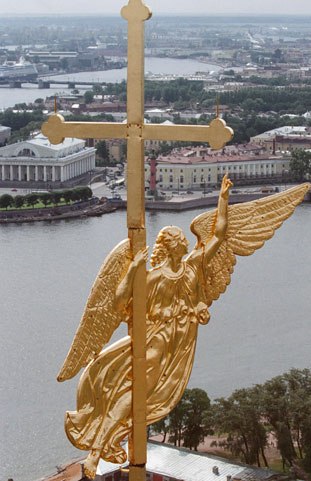 6 Б класс2014 г.